Об утрате силы постановления от 17.02.2012 №04-п «Об организации уведомления муниципальными служащими об иной оплачиваемой работе»В соответствии с подпунктом 11 пункта 1 статьи 12 Федерального закона от 2 марта 2007 года № 25 – ФЗ «О муниципальной службе в Российской Федерации», пунктом 2 статьи 8 Закона Оренбургской области от 10 октября 2007 года № 1611/339-IV-ОЗ «О муниципальной службе в Оренбургской области», постановления от 01.09.2021 №48-п «О Порядке уведомления представителя нанимателя об иной оплачиваемой работе» «Об утверждении порядка уведомления представителя нанимателя (работодателя) о намерении выполнять иную оплачиваемую работу муниципальными служащими Администрации муниципального образования Андреевский сельсовет Курманаевского района»: 1. Постановление от 17.02.2012 №04-п «Об организации уведомления муниципальными служащими об иной оплачиваемой работе», от 17.03.2012 №08-п «О внесении изменений в постановление от 17.02.2012 №04-п «Об организации уведомления муниципальными служащими об иной оплачиваемой работе»» считать утратившими силу.2. Контроль за исполнением настоящего постановления оставляю за собой.3. Постановление вступает в силу после официального опубликования в газете «Вестник» и подлежит размещению на официальном сайте муниципального образования Андреевский сельсовет Курманаевского района Оренбургской области.Глава муниципального образования                                             Л.Г. АлимкинаРазослано: в дело, администрации района, прокурору, газете «Вестник».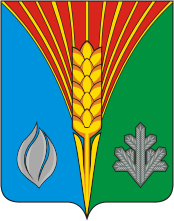 АдминистрацияМуниципального образованияАндреевский сельсоветКурманаевского районаОренбургской областиПОСТАНОВЛЕНИЕ29.05.2023 № 60-п